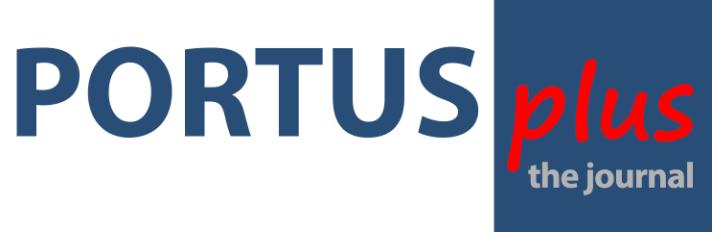 HEREBY DECLARE- that I pledge to produce works that are original or in any case are not bound by restrictions of any nature, releasing the editor RETE from any responsibility in the case of untruthful declarations;- that I own all the rights and that I authorize the editor RETE to publish the paper in a printed edition and in a digital edition on Internet and even to re-edit it, on different supports;- that I hereby authorize the editor RETE to distribute and promote the paper in the ways it feels are most appropriate;- that the publication of the paper in no way infringes on the rights of third parties, violates no penal code and releases the editor RETE from any claims for damages and all the consequent costs that might result from publication;- and in addition that I have the written permission with no limits of time, region or language from the owners of the images and any part of the paper protected by copyright, as defined in this declaration and without costs or expenses to be borne by the editor RETE, releasing the latter from any responsibility in the case of untruthful declarations.The undersigned authorizes (as per law D.Lgs.196/2003 art. 7,13,23) the treatment and communication of his personal data, including any that may be requested in the future in addition to that requested above, to third parties exclusively for purposes involving the activity declared.Date……………………………….Signature…………………………………………….PORTUSplus_the online Journal of RETERETE Publisher, , ISSN: 2039-6422ATTACHMENT ADeclaration of responsibilityDeclaration of responsibilityI the undersigned  Agency/Institution represented Street/n.° Postal Code City Country/State Tel. Fax. E-mail 